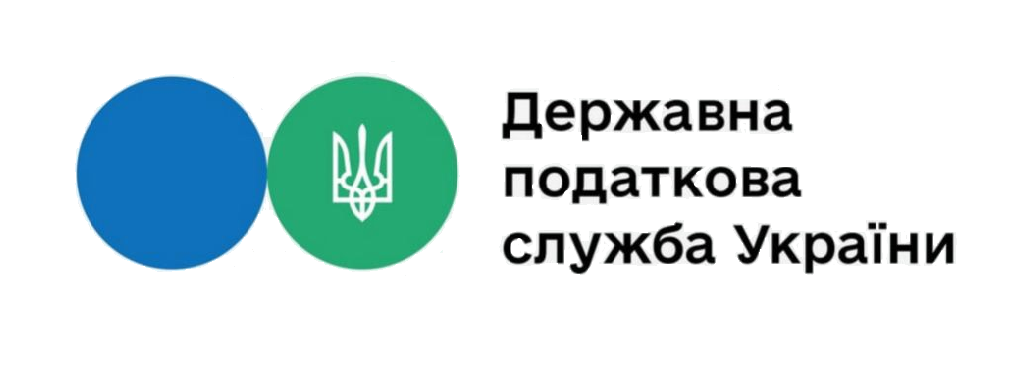                                   ЗВІТпро роботу із запитами на отримання публічної інформації, які надійшли до Державної податкової служби України
 станом на 01.12.2021       За період з 01.01.2021 по 30.11.2021 до Державної податкової служби України надійшло 2278 запитів на отримання публічної інформації.   Із загальної кількості запитів отримано: В розрізі категорій запитувачів надійшло від:юридичних осіб – 856 запитів;фізичних осіб -  1301;об'єднань громадян без статусу юридичної особи - 22;представників засобів масової інформації - 99З 2278 запитів на отримання публічної інформації:  По 163 документам, в яких посилалися на Закон України «Про доступ до публічної інформації», але по суті були зверненнями, надано проміжні відповіді інформаційного змісту щодо невідповідності вимогам до запиту на отримання публічної інформації та розгляду у порядку та строки, визначені спеціальними законами України.  